СХЕМА ГРАНИЦ ПРИЛЕГАЮЩИХ ТЕРРИТОРИЙРаздел 1 Схема прилегающей территории Раздел 2Схема прилегающей территорииОписание местоположения границ прилегающих территорийРаздел 3 Схема прилегающей территорииПлан (чертеж, схема) прилегающих территорий Лист  № 1 раздела 1 Всего листов раздела 1: 1Всего разделов: 3Всего листов: 3ОКТМО657300000016573000000165730000001Всего прилегающих территорий: 96,02 кв.мВсего прилегающих территорий: 96,02 кв.мВсего прилегающих территорий: 96,02 кв.мВсего прилегающих территорий: 96,02 кв.мНомер п/пУсловный номер прилегающей территорииКадастровый номер объекта недвижимостиПлощадь территорииМестоположение прилегающей территории (адресные ориентиры)166:34:0502028: ПТ2966:34:0502028:1126496,02 кв.мСвердловская обл., г.Асбест,в районе жилого дома№ 22 по проспекту ЛенинаЛист  № 1 раздела 2 Всего листов раздела 2: 1Всего разделов: 3Всего листов: 3ОКТМО657300000016573000000165730000001Всего прилегающих территорий: 96,02 кв.мВсего прилегающих территорий: 96,02 кв.мВсего прилегающих территорий: 96,02 кв.мВсего прилегающих территорий: 96,02 кв.мУсловный номер прилегающей территорииНомера точекКонтурКоординатыКоординатыУсловный номер прилегающей территорииНомера точекКонтурXY66:34:0502028: ПТ2911410886,201585721,1566:34:0502028: ПТ2921410891,271585721,9866:34:0502028: ПТ2931410898,161585721,7766:34:0502028: ПТ2941410899,141585714,6166:34:0502028: ПТ2951410888,701585711,9366:34:0502028: ПТ2911410886,201585721,1566:34:0502028: ПТ2962410892,021585719,5166:34:0502028: ПТ2972410892,211585718,1166:34:0502028: ПТ2982410893,591585718,3566:34:0502028: ПТ2992410893,401585719,7466:34:0502028: ПТ2962410892,021585719,51Лист  № 1 раздела 3 Всего листов раздела 3: 1 Всего разделов: 3Всего листов: 3ОКТМО657300000016573000000165730000001Всего прилегающих территорий: 96,02 кв.мВсего прилегающих территорий: 96,02 кв.мВсего прилегающих территорий: 96,02 кв.мВсего прилегающих территорий: 96,02 кв.м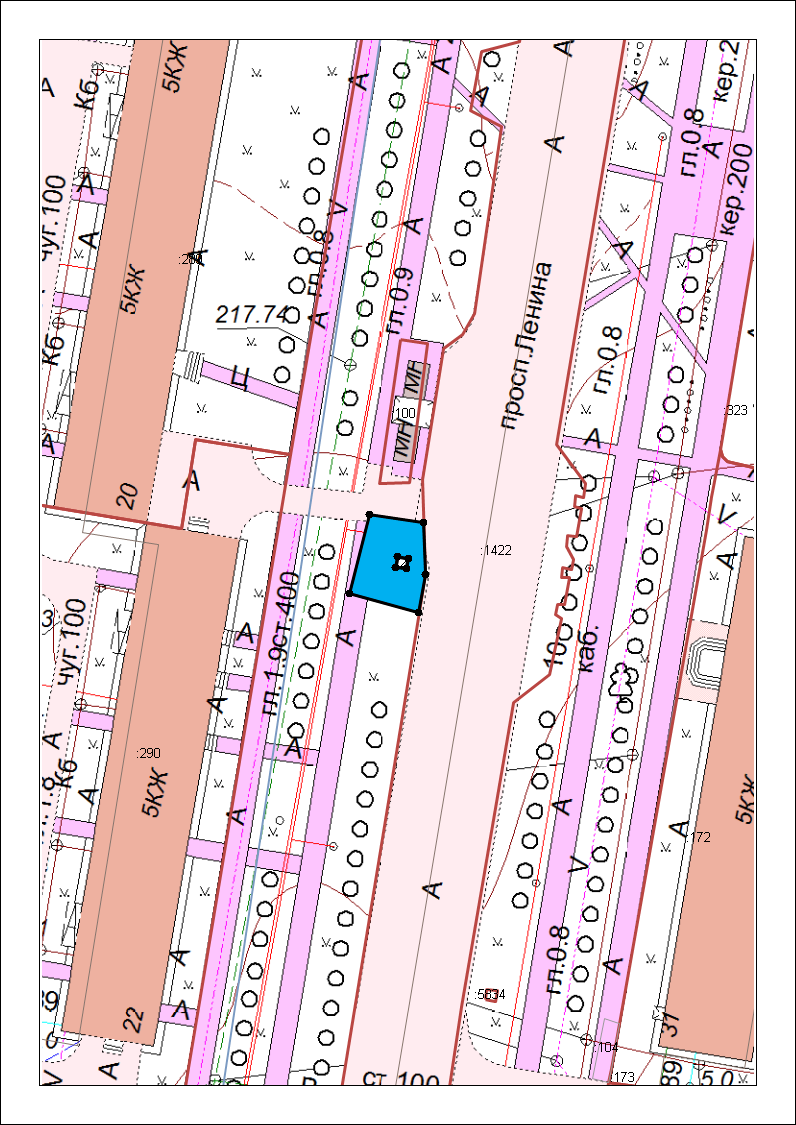 Масштаб:1:1000